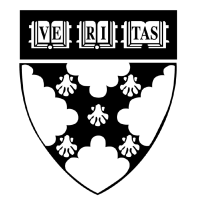 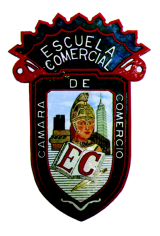 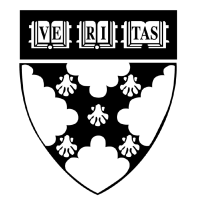 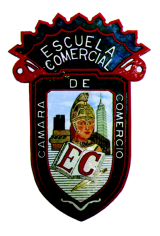 Tema:PortadaActividad 1:Hacer la portada de 3er bimestre. Enero y Febrero con ilustraciones. correspondientes a los dos meses. Para el día 9 de eneroMateria: EspañolProfesor: Yolanda Priego